Приложение № 3Протокол итогового заседания жюриНаименование проекта  III Открытый межзональный фестиваль-конкурс юных пианистов  «Шаг к мастерству»Дата проведения 17 декабря 2016г.Присутствовали:  Председатель жюри: Е.В. Клочкова Члены жюри:  Е.К. Меркульева                             Д.А. Людков Решение жюриПо итогам обсуждения выступлений участников и подсчетов голосов присудить призовые места следующим участникам  III Открытого межзонального фестиваля-конкурса юных пианистов  «Шаг к мастерству»   (указывать ФИО участника, дату рождения (день, месяц, год), преподавателя. образовательное или другое учреждение, присуждаемое место)      Младшая возрастная группа Исакова Вероника,04.03.2007г., преп. Петинова Татьяна Викторовна, МБУ ДО «ДМШ» г.о.Дзержинский- Лауреат I степени.Бондарев Сергей, 24.04.2008г., преп.Постникова Валентина Владимировна, МАУДО «Одинцовская ДШИ «Классика»» - Лауреат I степени.Колесник Кристина,13.03.2009г., преп. Мохова Майя Геннадьевна, МУ ДО «Ногинская ДШИ» г. Ногинск – Лауреат II степени.Молочаева Лилия, 15.11.2008г., преп. Македонская Татьяна Юрьевна, МБУ ДО г.о. Королёв МО «ДХШ «Подлипки» им. Б.А. Толочкова» - Лауреат II степени.Харитонова  Анастасия, 30.06.2007г., преп. Сенчук Наталия Михайловна, МУ ДО «Электроуглинская ДМШ» г. Электроугли- Лауреат II степени.Анциферова Виктория, 07.06.2008г., преп. Одинцова Людмила Михайловна, МБУ ДО « ДМШ» г.о. Дзержинский - Лауреат III степени.Ильичева Елизавета, 11.10.2007г., преп. Рубан Татьяна Владимировна, МАУДО «ДМШ» г.о.Электросталь – Лауреат III степени.Субботин Александр, 11.09.2008г., преп. Горбунова Ольга Олеговна, МБУДО « ДМШ» г.о. Дзержинский - Лауреат III степени.Абатурова Анастасия, 11.01.2008г., преп. Огнева Юлия Ивановна, МАУДО «ДМШ» г.о.Электросталь.- Участник; Специальный приз от Центра поддержки и развития современного искусства им. А. Караманова.Белова Дарья, 18.12.2007г., преп. Резуненко Виктория Владимировна, МУ ДО «ЧДШИ им. Е.П. Макуренковой» г. Черноголовка- Специальный приз за исполнение пьесы.Глазова Кристина, 08.02.2009г., преп. Польскова Татьяна Николаевна, МУ ДО «Электроуглинская ДМШ» Г. Электроугли- Специальный приз за исполнение пьесы .Железнов Лев, 20.06.2007г., преп. Баркова Наталья Васильевна, МАОУ ДО «ДШИ им. Н.Н. Калинина» г. Шатура - Специальный приз за исполнение пьесы.Рыбина Варвара, 20.11.2006г., преп. Кулаева Римма Ивановна, МБУДО «ДМШ» г.о.Дзержинский - Специальный приз за исполнение пьесы.Филина Анастасия, 02.08.2006г., преп. Рубан Татьяна Владимировна, МАУДО «ДМШ» г.о.Электросталь – Специальный приз за исполнение полифонического произведения.Широких Елизавета, 14.02.2009г., преп. Имангулова Ирина Наиловна, МБУДО «ДШИ №4» г.о. Балашиха - Специальный приз за исполнение полифонического произведения.Шулаева Екатерина, 24.11.2007г., преп. Квач Вера Александровна, МУДО ДШИ «Лира», г. Воскресенск -  Специальный приз за  исполнение этюда.Янгирова Дарья, 07.05.2008г., преп. Македонская Татьяна Юрьевна, МБУ ДО «ДХШ «Подлипки» им. Б.А. Толочкова» г.о. Королёв - Специальный приз за  исполнение этюда.Казначеева Любовь, 11.06.2010г., преп. Закусова Елена Витальевна, МБУ ДО «ДМШ №2», г. Коломна - Специальный приз  «Надежда».Калякина Екатерина, 24.08.2009г., преп. Башаренкова Ольга Васильевна, АУ ДО «ДШИ» г. Долгопрудный - Специальный приз  «Надежда».Неткач Анна, 13.01.2010г., преп. Геталло Людмила Ивановна, МАУДО «ДМШ» г.о. Электросталь - Специальный приз  «Надежда».Средняя возрастная группа.Данелян Нарек, 07.04.2006г., преп. преп. Польскова Татьяна Николаевна, МУ ДО «Электроуглинская ДМШ» Г. Электроугли- Лауреат I степени; Специальный приз от Центра поддержки и развития современного искусства им. А. Караманова.Мягкова Ульяна, 27.02.2004г., преп. Рубан Татьяна Владимировна, МАУДО «ДМШ» г.о.Электросталь – Лауреат I степени.Гордеева Дарья, 23.04.2004г., преп. Тафинцева Инна Ефимовна, МАУДО «Одинцовская ДШИ «Классика»» - Лауреат II степени.Зуева Ирина, 23.10.2005г., преп. Тафинцева Инна Ефимовна, МАУДО «Одинцовская ДШИ «Классика»» - Лауреат III степени.Страхова Арина, 15.08.2006г., преп. Пашухина Татьяна Александровна, МУ ДО «ДМШ» Павлово-Посадского муниципального района МО - Лауреат III степени.Хен Мария, 30.06.2006г., преп. Трошина Нина Николаевна, МУДО «Купавинская ДМШ» г. Старая Купавна - Лауреат III степени.Бахтинова Мария, 29.12.2005г., преп. Иванова Мария Викторовна, МУ ДО «Купавинская ДМШ» г. Старая Купавна  - Специальный приз за исполнение пьесы.Молочаева Полина, 24.03.2005г., преп. Македонская Татьяна Юрьевна, МБУ ДО «ДХШ «Подлипки» им. Б.А. Толочкова» г.о. Королёв - Специальный приз за исполнение пьесы.Пронина Светлана, 19.02.2005г., преп. Крайдуба Галина Михайловна, МАУДО «Одинцовская ДШИ «Классика»» - Специальный приз за исполнение пьесы.Савина Елизавета, 03.12.2004г., преп. Козлова Анастасия Алексеевна, МБУ ДО «ДШИ №4»  г.о. Балашиха - Специальный приз за исполнение пьесы.Соловьева Александра, 21.12.2004г., преп. Бабаянц Ирина Сергеевна, МУ ДО «Ногинская ДШИ» г. Ногинск - Специальный приз за  исполнение этюда. Сплавская Евгения, 07.02.2006г., преп.Смирнова Татьяна Викторовна, МУ ДО «Ногинская ДШИ» - Специальный приз за исполнение пьесы.Телешева Екатерина, 23.04.2006г., преп. Башаренкова Ольга Васильевна, АУ ДО «ДШИ» г. Долгопрудный - Специальный приз за исполнение пьесы.Щербаков Владимир, 16.07.2006г., преп. Шенина Людмила Арвидовна, МУ ДО «Ногинская ДШИ» г. Ногинск - Специальный приз за исполнение пьесы.Щипунов Персей, 23.06.2006г., преп. Махалина Наталья Олеговна, МУ ДО «ДШИ» г. Фрязино- Специальный приз за исполнение полифонического произведения.Старшая возрастная группа.Жукова Олеся, 26.08.2003г., преп. Сенчук Наталия Михайловна, МУДО «Электроуглинская ДМШ» - Лауреат I степени.Базулкина Владлена,19.01.2001г., преп. Бабаянц Ирина Сергеевна, МУ ДО «Ногинская ДШИ» - Лауреат II степени.Горячева Ангелина, 31.07.2003г., преп. Новичкова Анна Всеволодовна, МУ ДО «ДШИ им. Я. Флиера» г. Орехово-Зуево – Лауреат II степени; Специальный приз от Центра поддержки и развития современного искусства им. А. Караманова.Козина Мария, 10.12.2002г., преп. Димитрович Татьяна Григорьевна, МАУ ДО «ДМШ» г.о. Электросталь –Лауреат II степени.Кайбышева Азалия, 28.12.2003г., преп. Смирнова Ирина Александровна, МУ ДО «Ногинская ДШИ» г. Ногинск - Лауреат III степени.Глобин Сергей, 18.11.2003г., преп. Смирнова Ирина Александровна,  МУ ДО «Ногинская ДШИ» г. Ногинск - Специальный приз за исполнение пьесы.Жильцов Тимофей, 30.01.2001г., преп. Сорокина Елена Геннадьевна, МУ ДО «Ногинская ДШИ» г. Ногинск - Специальный приз за исполнение полифонического произведения.Федосеева Екатерина, 03.09.2004г., преп. Смирнова Татьяна Викторовна, МУ ДО « Ногинская ДШИ» г. Ногинск - Специальный приз за исполнение пьесы.                   Рецензияна  III Открытый межзональный фестиваль-конкурс юных пианистов «Шаг к мастерству»17 декабря 2016 года в  МУ ДО «Ногинская ДШИ» состоялся Третий открытый  межзональный  фестиваль-конкурс юных пианистов «Шаг к мастерству». В конкурсе приняли участие  72 учащихся ДМШ и ДШИ из 24 городов Подмосковья. Основные цели конкурса были представлены следующими положениями:- выявление и поддержка талантливых учащихся детских музыкальных школ и школ искусств;  - расширение знаний путем освоения богатого современного репертуарного диапазона; - пропаганда классического и современного музыкального искусства; - повышение интереса обучаемых, преподавателей и широкой общественности к участию в подобных    мероприятиях; - развитие навыков сольного концертного исполнительства, необходимых каждому обучающемуся в детских музыкальных учебных заведениях;           - обмен опытом преподавания между педагогами разных городов;           - выявление в педагогическом мастерстве взаимодействий классических традиций с новыми прогрессивными тенденциями. Третий открытый межзональный фестиваль-конкурс юных пианистов «Шаг к мастерству» предоставил детям прекрасную возможность открыть в себе способности к музыкальному творчеству.  Особое значение имело  общение между педагогами разных школ, способствующее обогащению их преподавательского опыта. Конкурс «Шаг к мастерству» был подготовлен и проведен на высоком профессиональном уровне. В этом заслуга, прежде всего, его инициаторов и руководителей. Директор МУ ДО «Ногинская ДШИ» Е. В. Зайцев и коллектив школы продемонстрировали превосходное знание и умение в организации подобных мероприятий. Председатель жюри конкурса.Почетный работник культуры г. Москвы, кандидат искусствоведения, профессор, заведующая кафедрой аналитической методологии и педагогики музыкального образования Академии имени Маймонида, лауреат Международных конкурсов, Генеральный директор Центра поддержки и развития современного искусства им. А. Караманова -   Клочкова Елена Викторовна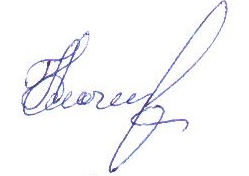 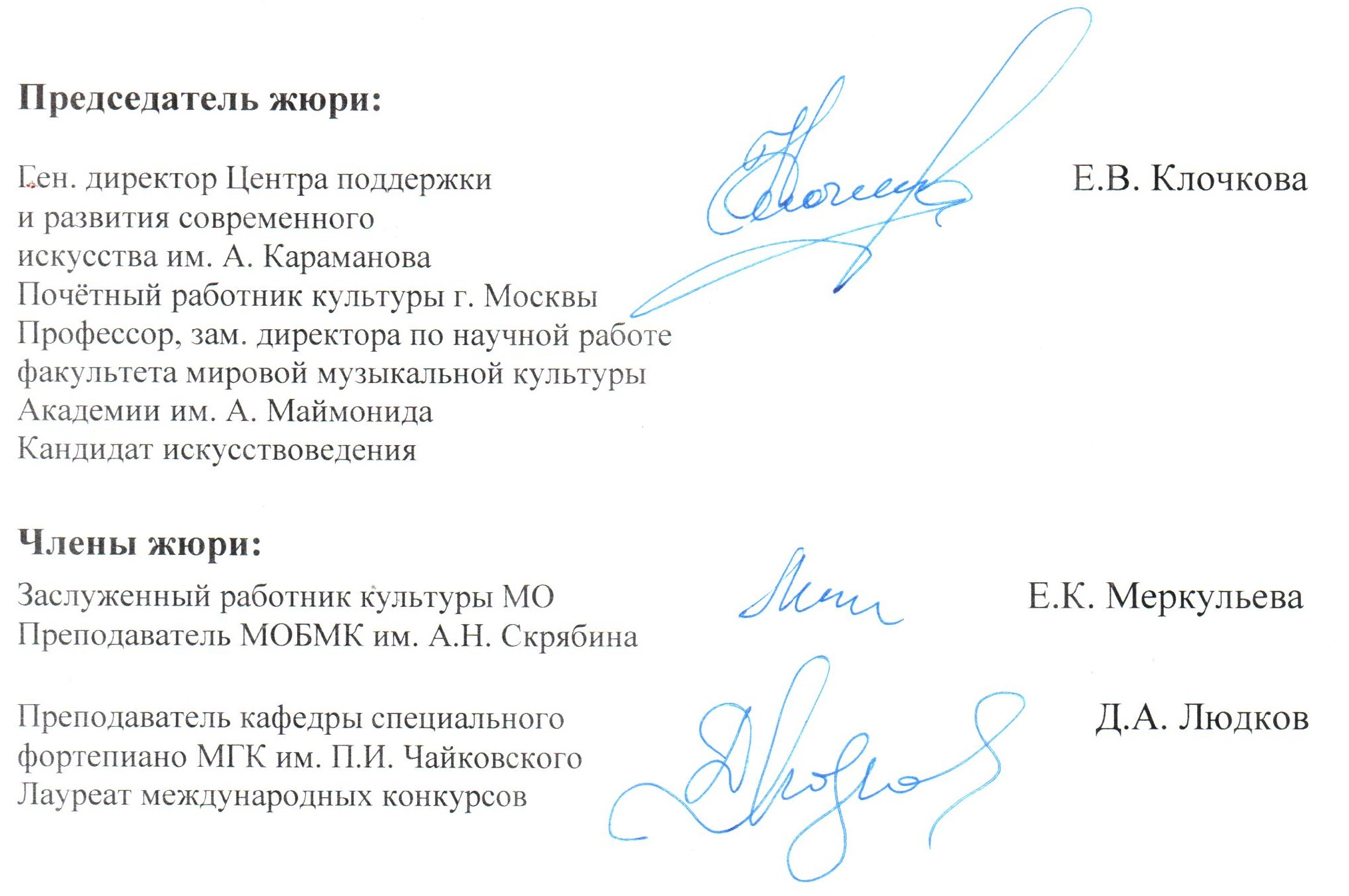 Приложение № 4ОТЧЕТ по итогам проведения   III Открытого межзональногофестиваля-конкурса юных пианистов  «ШАГ К МАСТЕРСТВУ»I. ВРЕМЯ, МЕСТО ПРОВЕДЕНИЯ:II. ОБЩИЕ СТАТИСТИЧЕСКИЕ ДАННЫЕ:III. АНАЛИЗ ПРОВЕДЕНИЯ КОНКУРСА:          В Третьем Открытом межзональном фестивале-конкурсе юных пианистов «Шаг к мастерству» приняли участие учащиеся ДМШ, ДШИ, относящихся к  Коломенской, Пушкинской, Химкинской, Электростальской зонам методического руководства. Это является основным параметром соответствия заявленному статусу фестиваля-конкурса. По статистическим данным большинство участников являются учащимися ДМШ и ДШИ Ногинского методического объединения Электростальской зоны методического руководства. Количество поданных заявок на участие было оптимальным для проведения конкурсных прослушиваний в один день, регламент проведения фестиваля-конкурса не нарушен. По окончанию конкурсных прослушиваний был проведен круглый стол, председатель и члены жюри выразили благодарность за профессиональную работу преподавателям, подготовивших призеров фестиваля-конкурса,  дали методические рекомендации.         Участникам фестиваля конкурса представилась замечательная возможность исполнить конкурсную программу на новом концертном рояле премиум класса фирмы YAMAHA. Организаторами фестиваля-конкурса был подготовлен информационный баннер, подарки для призеров – кубки, декоративные изделия из стекла ручной работы в виде нотки с наименованием конкурса, медали. Фестиваль-конкурс прошел при информационной поддержке Ногинского телевидения, районной газеты «Волхонка», Ногинского радио.IV. ЖЮРИ:V. ЛАУРЕАТЫ, ДИПЛОМАНТЫ, ПРИЗЕРЫ:VI. УЧАСТНИКИ: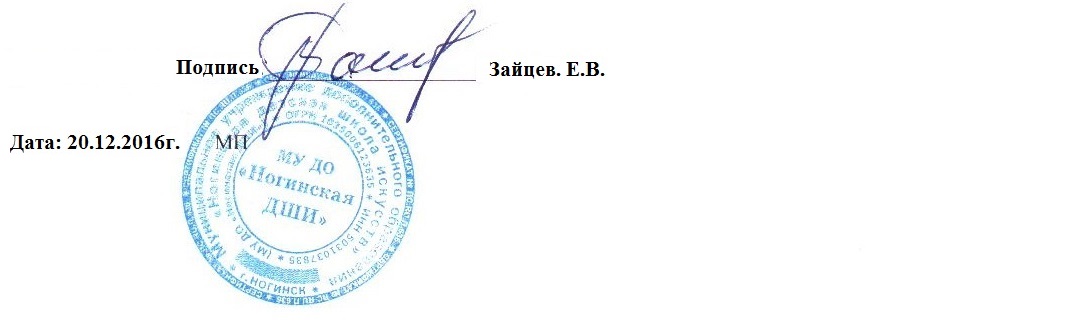 Дата проведенияМесто проведения (наименование учреждения)17.12.2016г.МУ ДО «Ногинская ДШИ»№ п/пНоминацияКол-во участников1.Сольное исполнительство на фортепиано (младшая группа)37  чел.2.Сольное исполнительство на фортепиано (средняя группа)25 чел.3.Сольное исполнительство на фортепиано (старшая группа)10 чел.№ п/пНоминацияМуниципальное образование 1Сольное исполнительство на фортепиано (младшая группа)г.Ногинск – 3 участниковг.о. Электросталь -  6 участниковг. Электроугли – 2 участникаг. Королев - 3 участникаг. Дзержинский - 4 участникаг.о. Балашиха – 2 участникаг. Реутов - 2 участникаг. Одинцово - 1 участникг. Коломна – 2 участникаг. Долгопрудный-  1 участникг. Наро-Фоминск – 1 участникг. Черноголовка – 1 участникп. Свердловский – 1 участникг. Шатура – 1 участникг. Красноармейск – 1 участникг. Мытищи 2 участникаг. Воскресенск – 1 участникг. Лосино –Петровский – 3 участника2Сольное исполнительство на фортепиано (средняя группа)г. Ногинск -3 участниковг. Электроугли – 1 участникг. Электросталь – 6 участниковг Чехов – 1 участникг. Шатура – 2 участникаг. Королев – 2 участникаг. РДолгопрудный - 1 участникг. Одинцово- 4 участникаг. Фрязино – 1 участникг. Старая Купавна – 2 участникаг. Павлово-Посад- 2 участника3.Сольное исполнительство на фортепиано (старшая группа)г. Ногинск – 6 участникаг.оЧехов – 1 участникг.о. Электросталь -  1 участникг. Электроугли -1 участникг. Орехово - Зуево – 1 участник№ п/пФИО полностьюЗваниеМесто работы1.Клочкова Елена ВикторовнаПочетный работник культуры г.МосквыГен. директор Центра поддержки      и развития современного искусства им. А. КарамановаПрофессор, зам. директора по научной работефакультета мировой музыкальной культурыАкадемии им. А. МаймонидаКандидат искусствоведения2.Меркульева Елена КонстантиновнаЗаслуженный работник культуры Московской областиПреподаватель МОБМК им. А.Н. Скрябина3. Людков Дмитрий Анатольевич.- Преподаватель кафедры специального       фортепиано МГК им. П.И. ЧайковскогоЛауреат международных конкурсов№ п/пГород, район               Школа               ШколаНоминацияФИО ученикаФИО преподавателя и концертмейстераФИО преподавателя и концертмейстераПризовое местоПризовое место                                                               Младшая группа                                                               Младшая группа                                                               Младшая группа                                                               Младшая группа                                                               Младшая группа                                                               Младшая группа                                                               Младшая группа                                                               Младшая группа                                                               Младшая группа                                                               Младшая группаг.о.Дзержинскийг.о.ДзержинскийМБУДО «ДМШ»Сольное исполнительство на фортепианоИсакова ВероникаИсакова ВероникаПетинова Татьяна ВикторовнаПетинова Татьяна ВикторовнаЛауреат I степени г. Одинцово    г. Одинцово   МАУДО Одинцовская ДШИ «Классика»Сольное исполнительство на фортепиано Бондарев СергейБондарев СергейПостникова Валентина ВладимировнаПостникова Валентина ВладимировнаЛауреат  I степениг. Ногинскг. НогинскМУ ДО «Ногинская ДШИ»Сольное исполнительство на фортепианоКолесник КристинаКолесник КристинаМохова Майя ГеннадьевнаМохова Майя ГеннадьевнаЛауреат II степениг.Королёвг.КоролёвМБУ ДО «ДХШ  «Подлипки» им. Б.А. ТолочковаСольное исполнительство на фортепианоМолочаева ЛилияМолочаева ЛилияМакедонская Татьяна ЮрьевнаМакедонская Татьяна ЮрьевнаЛауреат II степениг.Электроуглиг.ЭлектроуглиМУДО «Электроуглинская ДМШ»Сольное исполнительство на фортепианоХаритонова АнастасияХаритонова АнастасияСенчук Наталия МихайловнаСенчук Наталия МихайловнаЛауреат II степениг.о.Дзержинскийг.о.ДзержинскийМБУДО «ДМШ»Сольное исполнительство на фортепианоАнциферова ВикторияАнциферова ВикторияОдинцова Людмила МихайловнаОдинцова Людмила МихайловнаЛауреат III степениг.о.Электросталь г.о.Электросталь МАУДО «ДМШ»Сольное исполнительство на фортепианоИльичева ЕлизаветаИльичева ЕлизаветаРубан Татьяна ГригорьевнаРубан Татьяна ГригорьевнаЛауреат III степениг.о.Дзержинскийг.о.ДзержинскийМБУДО «ДМШ»Сольное исполнительство на фортепианоСубботин АлександрСубботин АлександрГорбунова Ольга ОлеговнаГорбунова Ольга ОлеговнаЛауреат III степениг.о.Электростальг.о.ЭлектростальМАУДО «ДМШ»Сольное исполнительство на фортепианоАбатурова АнастасияАбатурова АнастасияОгнева Юлия ИвановнаОгнева Юлия ИвановнаУчастник; Специальный приз от Центра поддержки и развития современного искусства им. А. Карамановаг. Черноголовкаг. ЧерноголовкаМУ ДО «ЧДШИ им. Е.П. Макуренковой»Сольное исполнительство на фортепианоБелова ДарьяБелова ДарьяРезуненко Виктория ВладимировнаРезуненко Виктория ВладимировнаСпециальный приз за исполнение пьесыг.Электроуглиг.ЭлектроуглиМУДО «Электроуглинская ДМШ»Сольное исполнительство на фортепианоГлазова КристинаГлазова КристинаПольскова Татьяна ИгоревгаПольскова Татьяна ИгоревгаСпециальный приз за исполнение пьесыг. Шатураг. ШатураМАОУ ДО «ДШИ им.Н.Н. Калинина»Сольное исполнительство на фортепианоЖелезнов ЛевЖелезнов ЛевБаркова Наталья ВасильевнаБаркова Наталья ВасильевнаСпециальный приз за исполнение пьесыг.о.Дзержинскийг.о.ДзержинскийМБУДО «ДМШ»Сольное исполнительство на фортепианоРыбина ВарвараРыбина ВарвараКулаева Римма ИвановнаКулаева Римма ИвановнаСпециальный приз за исполнение пьесыг.о.Электросталь г.о.Электросталь МАУДО «ДМШ»Сольное исполнительство на фортепианоФилина АнастасияФилина АнастасияРубан Татьяна ВладимировнаРубан Татьяна ВладимировнаСпециальный приз за исполнение пьесыг.о. Балашихаг.о. БалашихаМБУДО «ДШИ №4»Сольное исполнительство на фортепианоШироких ЕлизаветаШироких ЕлизаветаИмангулова Ирина НаиловнаИмангулова Ирина НаиловнаСпециальный приз за исполнение полифонического произведенияг. Воскресенскг. ВоскресенскМУ ДО ДШИ «Лира»Сольное исполнительство на фортепианоШулаева ЕкатеринаШулаева ЕкатеринаКвач Вера АлександровнаКвач Вера АлександровнаСпециальный приз за исполнение этюдаг.Королёвг.КоролёвМБУ ДО «ДХШ  «Подлипки» им. Б.А. ТолочковаСольное исполнительство на фортепианоЯнгирова ДарьяЯнгирова ДарьяМакедонская Татьяна ЮрьевнаМакедонская Татьяна ЮрьевнаСпециальный приз за исполнение этюдаг. Коломнаг. КоломнаМБУ ДО «ДМШ №2»Сольное исполнительство на фортепианоКазначеева ЛюбовьКазначеева ЛюбовьЗакусова Елена ВитальевнаЗакусова Елена ВитальевнаСпециальный приз «Надежда»г. Долгопрудныйг. ДолгопрудныйАУ ДО «ДШИ»Сольное исполнительство на фортепианоКалякина ЕкатеринаКалякина ЕкатеринаБашаренкова Ольга ВасильевнаБашаренкова Ольга ВасильевнаСпециальный приз «Надежда»г.о.Электросталь г.о.Электросталь МАУДО «ДМШ»Сольное исполнительство на фортепианоНеткач АннаНеткач АннаГеталло Людмила ИвановнаГеталло Людмила ИвановнаСпециальный приз «Надежда»Средняя группаСредняя группаСредняя группаСредняя группаСредняя группаСредняя группаСредняя группаСредняя группаСредняя группаСредняя группаг. Электроуглиг. ЭлектроуглиМУ ДО «Электроуглинская ДМШ»Сольное исполнительство на фортепиано Данелян НарекПольскова Татьяна НиколаевнаПольскова Татьяна НиколаевнаЛауреат I степени; Специальный приз от Центра поддержки и развития современного искусства им. А. КарамановаЛауреат I степени; Специальный приз от Центра поддержки и развития современного искусства им. А. Карамановаг.о.Электросталь г.о.Электросталь МАУДО «ДМШ»Сольное исполнительство на фортепианоМягкова УльянаРубан Татьяна ВладимировнаРубан Татьяна ВладимировнаЛауреат  I степениЛауреат  I степени г. Одинцово    г. Одинцово   МАУДО Одинцовская ДШИ «Классика»Сольное исполнительство на фортепиано Гордеева ДарьяТафинцева Инна ЕфимовнаТафинцева Инна ЕфимовнаЛауреат  II степениЛауреат  II степени г. Одинцово    г. Одинцово   МАУДО Одинцовская ДШИ «Классика»Сольное исполнительство на фортепиано Зуева ИринаТафинцева Инна ЕфимовнаТафинцева Инна ЕфимовнаЛауреат  III степениЛауреат  III степениг. Павлово-Посадг. Павлово-ПосадМУДО «ДМШ» Павлово-Посадского районаСольное исполнительство на фортепианоСтрахова АринаПашухина Татьяна АлександровнаПашухина Татьяна АлександровнаЛауреат III степениЛауреат III степениг. Старая Купавнаг. Старая КупавнаМУ ДО «Купавинская ДМШ»Сольное исполнительство на фортепианоХен МарияТрошина Нина НиколаевнаТрошина Нина НиколаевнаЛауреат III степениЛауреат III степениг. Старая Купавнаг. Старая КупавнаМУ ДО «Купавинская ДМШ»Сольное исполнительство на фортепианоБахтинова МарияИванова Мария ВикторовнаИванова Мария ВикторовнаСпециальный приз за исполнение пьесыСпециальный приз за исполнение пьесыг.Королёвг.КоролёвМБУ ДО «ДХШ  «Подлипки» им. Б.А. ТолочковаСольное исполнительство на фортепианоМолчаева ПолинаМакедонская Татьяна ЮрьевнаМакедонская Татьяна ЮрьевнаСпециальный приз за исполнение пьесыСпециальный приз за исполнение пьесы г. Одинцово    г. Одинцово   МАУДО Одинцовская ДШИ «Классика»Сольное исполнительство на фортепиано Пронина СветланаКрайдуба Галина МилайловнаКрайдуба Галина МилайловнаСпециальный приз за исполнение пьесыСпециальный приз за исполнение пьесыг.о. Балашихаг.о. БалашихаМБУДО «ДШИ №4»Сольное исполнительство на фортепианоСавина ЕлизаветаКозлова Анастасия АлексеевнаКозлова Анастасия АлексеевнаСпециальный приз за исполнение пьесыСпециальный приз за исполнение пьесыг. Ногинскг. НогинскМУ ДО «Ногинская ДШИ»Сольное исполнительство на фортепианоСоловьева АлександраБабаянц Ирина СергеевнаБабаянц Ирина СергеевнаСпециальный приз за исполнение этюдаСпециальный приз за исполнение этюдаг. Ногинскг. НогинскМУ ДО «Ногинская ДШИ»Сольное исполнительство на фортепианоСплавская ЕвгенияСмирнова Татьяна ВикторовнаСмирнова Татьяна ВикторовнаСпециальный приз за исполнение этюдаСпециальный приз за исполнение этюдаг. Долгопрудныйг. ДолгопрудныйАУ ДО «ДШИ»Сольное исполнительство на фортепианоТелешева ЕкатеринаБашаренкова Ольга ВасильевнаБашаренкова Ольга ВасильевнаСпециальный приз за исполнение пьесыСпециальный приз за исполнение пьесыг. Ногинскг. НогинскМУ ДО «Ногинская ДШИ»Сольное исполнительство на фортепианоЩербаков ВладимирШенина Людмила АрвидовнаШенина Людмила АрвидовнаСпециальный приз за исполнение пьесыСпециальный приз за исполнение пьесыг. Фрязиног. ФрязиноМУ ДО «ДШИ»Сольное исполнительство на фортепианоЩипунов ПерсейМахалина Наталья ОлеговнаМахалина Наталья ОлеговнаСпециальный приз за исполнение полифонического произведенияСпециальный приз за исполнение полифонического произведенияСтаршая группаСтаршая группаСтаршая группаСтаршая группаСтаршая группаСтаршая группаСтаршая группаСтаршая группаСтаршая группаСтаршая группаг. Электроуглиг. ЭлектроуглиМУДО «Электроуглинская ДМШ»Сольное исполнительство на фортепианоЖукова ОлесяСенчук Наталья МихайловнаСенчук Наталья МихайловнаЛауреат I степениЛауреат I степениг. Ногинскг. НогинскМУ ДО «Ногинская ДШИ»Сольное исполнительство на фортепианоБазулкина ВладленаБабаянц Ирина СергеевнаБабаянц Ирина СергеевнаЛауреат II степениЛауреат II степениг. Орехово - Зуевог. Орехово - ЗуевоМУ ДО  «ДШИ им. Я. Флиера»Сольное исполнительство на фортепианоГорячева АнгелинаНовичкова Анна ВсеволодовнаНовичкова Анна ВсеволодовнаЛауреат II степени; Специальный приз от Центра поддержки и развития современного искусства им. А. КарамановаЛауреат II степени; Специальный приз от Центра поддержки и развития современного искусства им. А. Карамановаг.о.Электросталь г.о.Электросталь МАУДО «ДМШ»Сольное исполнительство на фортепианоКозина МарияДимитрович Татьяна ГригорьевнаДимитрович Татьяна ГригорьевнаЛауреат  II  степениЛауреат  II  степениг. Ногинскг. НогинскМУ ДО «Ногинская ДШИ»Сольное исполнительство на фортепианоКайбышева АзалияСмирнова Ирина АлександровнаСмирнова Ирина АлександровнаЛауреат III степениЛауреат III степениг. Ногинскг. НогинскМУ ДО «Ногинская ДШИ»Сольное исполнительство на фортепианоГлобин СергейСмирнова Ирина АлександровнаСмирнова Ирина АлександровнаСпециальный приз за исполнение пьесыСпециальный приз за исполнение пьесыг. Ногинскг. НогинскМУ ДО «Ногинская ДШИ»Сольное исполнительство на фортепианоЖильцов ТимофейСорокина Елена ГеннадьевнаСорокина Елена ГеннадьевнаСпециальный приз за исполнение полифонического произведенияСпециальный приз за исполнение полифонического произведенияг. Ногинскг. НогинскМУ ДО «Ногинская ДШИ»Сольное исполнительство на фортепианоФедосеева ЕкатеринаСмирнова Татьяна ВикторовнаСмирнова Татьяна ВикторовнаСпециальный приз за исполнение пьесыСпециальный приз за исполнение пьесы№ п/пГород, районГород, район         ШколаНоминацияФИО ученикаФИО преподавателя и концертмейстера                                                                                   Младшая группа                                                                                   Младшая группа                                                                                   Младшая группа                                                                                   Младшая группа                                                                                   Младшая группа                                                                                   Младшая группа                                                                                   Младшая группаг. ЭлектроуглиМУ ДО «Электроуглинская ДМШ»Сольное исполнительство на фортепианоБаланова ПолинаСенчук Наталия Михайловна г.о. Лосино- ПетровскийМАОУ ДОД «ДШИ»Сольное исполнительство на фортепианоБатулова СофьяСергеева Ольга Ивановнаг.о. Лосино- ПетровскийМАОУ ДОД «ДШИ»Сольное исполнительство на фортепианоГерасимова СветланаСергеева Ольга Ивановнаг. РеутовМАУДО «Школа искусств – детский музыкальный театр»Сольное исполнительство на фортепианоДюдина АлисаЕрмилова Ольга Вячеславовнаг. ЩелковоМАУДО «Свердловская ДШИ» Щёлковского муниципального района МОСольное исполнительство на фортепианоЕганян МариамПоднебесова Татьяна Сергеевнаг.о. Лосино- ПетровскийМАОУ ДОД «ДШИ»Сольное исполнительство на фортепианоЖеманова СофьяСергеева Ольга Ивановнаг.о. ЭлектростальМУДО«ДМШ им. Ж.И. Андреенко»Сольное исполнительство на фортепианоКадейкина ЕкатеринаЧекоданова Ирина Яковлевна  г.КоломнаМБУДО «ДМШ №2» Сольное исполнительство на фортепианоКосмачева АнастасияЗакусова Елена Витальевнаг. НогинскМУДО«Ногинская ДШИ» Сольное исполнительство на фортепианоЛезжова ГалинаСорокина Елена Геннадьевнаг.о. ЭлектростальМУДО«ДМШ им. Ж.И. Андреенко»Сольное исполнительство на фортепианоМартынов ДаниилАндрианова Екатерина Петровнаг. Наро -ФоминскМБУДО «Васильчиновская школа искусств» Сольное исполнительство на фортепианоПостолаки Сандра Первушина Елена Леонидовнаг.о. БалашихаМБУДО «ДШИ №4» г.о. Балашиха, микрорайон ДзержинскогоСольное исполнительство на фортепианоРоманова АнастасияИмангулова Ирина Наиловнаг. НогинскМУДО«Ногинская ДШИ» Сольное исполнительство на фортепианоСаргсян РитаСорокина Елена Геннадьевнаг. МытищиМБУДО «ДШИ №2» Сольное исполнительство на фортепианоСмолыгина ДарьяМайская Мария Сергеевнаг. МытищиМБУДО «ДШИ №3» Сольное исполнительство на фортепианоЧекина ЮлияКорикова Елена Борисовнаг.о.КрасноармейскМБОУДО«ДМШ» Сольное исполнительство на фортепианоЧерноусова КсенияНосова Наталья Григорьевнаг. РеутовМАУДО «ДМШ №1» Сольное исполнительство на фортепианоШониа АннаРузанова Наталья Викторовна                                                                                  Средняя группа                                                                                  Средняя группа                                                                                  Средняя группа                                                                                  Средняя группа                                                                                  Средняя группа                                                                                  Средняя группа                                                                                  Средняя группаг.о. ЭлектростальМУДО«ДМШ им. Ж.И. Андреенко»Сольное исполнительство на фортепианоБелявская МарияБалашова Татьяна Ивановнаг.о. ЭлектростальМУДО«ДМШ им. Ж.И. Андреенко» Сольное исполнительство на фортепианоЗаинкова Аринапреп. Балашова Татьяна Ивановнаг. ЧеховМБУ ДО «Чеховская  ДШИ» Столбовской филиалЧеховский районСольное исполнительство на фортепианоКиреева АлександраПетрова Ирина Александровнаг. ШатураМАОУ ДО «ДШИ им. Н.Н. Калинина» Сольное исполнительство на фортепианоКлинг ЕлизаветаБаркова Наталья Васильевнаг. КоролёвМБУДО «ДШИ»Сольное исполнительство на фортепианоКокорева КираЯковенко Лариса Лазаревнаг. Павлово-ПосадМУДО «ДМШ» Павлово-Посадского муниципального района МОСольное исполнительство на фортепианоМухалова АннаЗбарская Ашхен Николаевнаг. ШатураМАОУ ДО «ДШИ им. Н.Н. Калинина» Сольное исполнительство на фортепианоОблезнева АлинаБаркова Наталья Васильевнаг.о. ЭлектростальМАУДО«ДМШ» Сольное исполнительство на фортепианоРябова ЗлатаСупруненко Ольга Всеволодовнаг.о. ЭлектростальМУДО«ДМШ им. Ж.И. Андреенко» Сольное исполнительство на фортепианоСавина АлинаАндрианова Екатерина Петровнаг.о. ЭлектростальМАУДО«ДМШ» Сольное исполнительство на фортепианоФролова СветланаДимитрович Татьяна Григорьевна                                                                                    Старшая группа                                                                                    Старшая группа                                                                                    Старшая группа                                                                                    Старшая группа                                                                                    Старшая группа                                                                                    Старшая группа                                                                                    Старшая группаг. НогинскМУ ДО «Ногинская ДШИ» Сольное исполнительство на фортепианоБяхов ПетрКруглая Вера Григорьевнаг. Чехов МБУ ДО «Чеховская  ДШИ»Сольное исполнительство на фортепианоСтепанова МарияПетрова Ирина АлександровнаМладшая группаЛауреат I степени2 человекаМладшая группаЛауреат II степени3 человекаМладшая группаЛауреат III степени3 человекаМладшая группаСпециальный приз 12 человекМладшая группаУчастие17 человекСредняя группаЛауреат I степени2 человекаСредняя группаЛауреат II степени1 человекСредняя группаЛауреат III степени3 человекаСредняя группаСпециальный приз 9 человекСредняя группаУчастие10 человекСтаршая группаЛауреат I степени1 человекСтаршая группаЛауреат II степени3 человекаСтаршая группаЛауреат III степени1 человекСтаршая группаСпециальный приз 3 человекаСтаршая группаУчастие2 человека